ORDENANZA IX – Nº 525ANEXO ÚNICO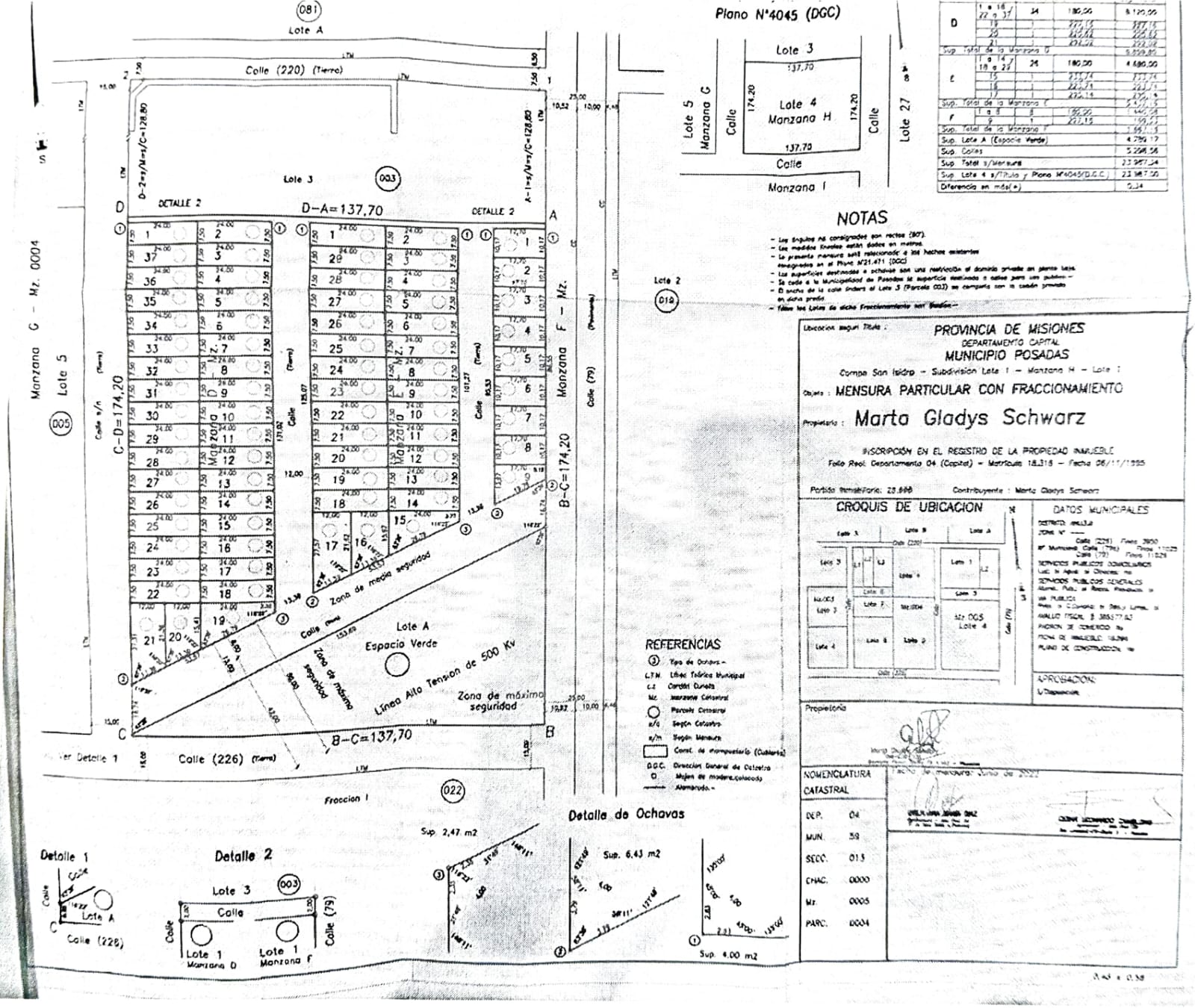 